                                                               Отчет о проделанной работе.В образовательном учреждении ГКОУ «Ретлобская СОШ» РД. были проведены онлайн-уроки обучающие финансовой независимости учащихся школы. Цель: знакомство учащихся с основами финансовой грамотности, актуализировать знания по обществознанию.Расписание уроков финансовой независимости ГКОУ «Ретлобская СОШ»Личный финансовый план - путь к достижению цели				20.11.2017.Все о будущей пенсии: для учебы и жизни						21.11.2017.C налогами на "Ты"                       							10.03.2018.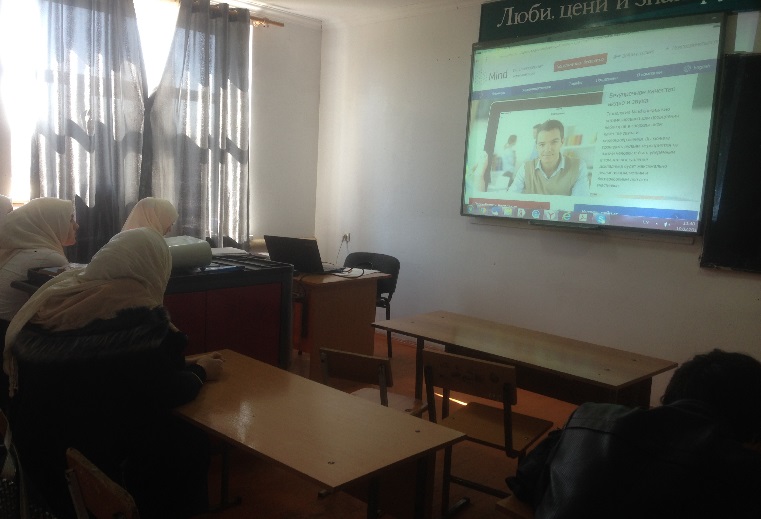 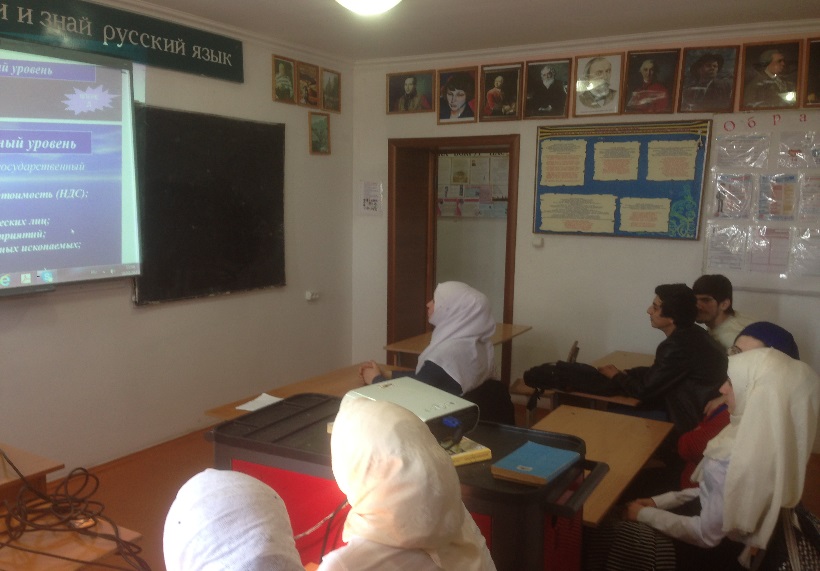 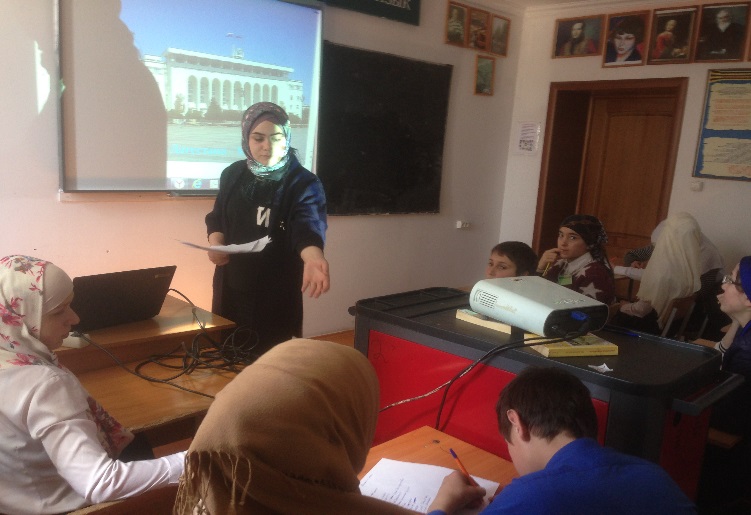 Также в школе проведен открытый урок по обществознанию на тему: «Налоги и их виды»Что поможет учащимся закрепить знания о налогах их видах, и значения в жизни каждого гражданина.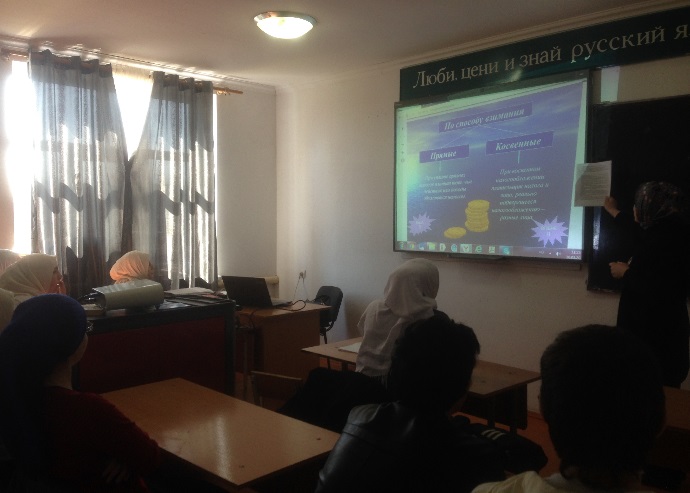 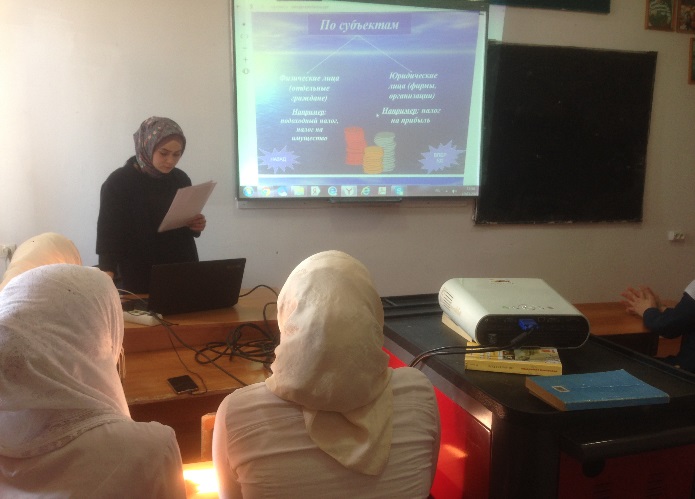 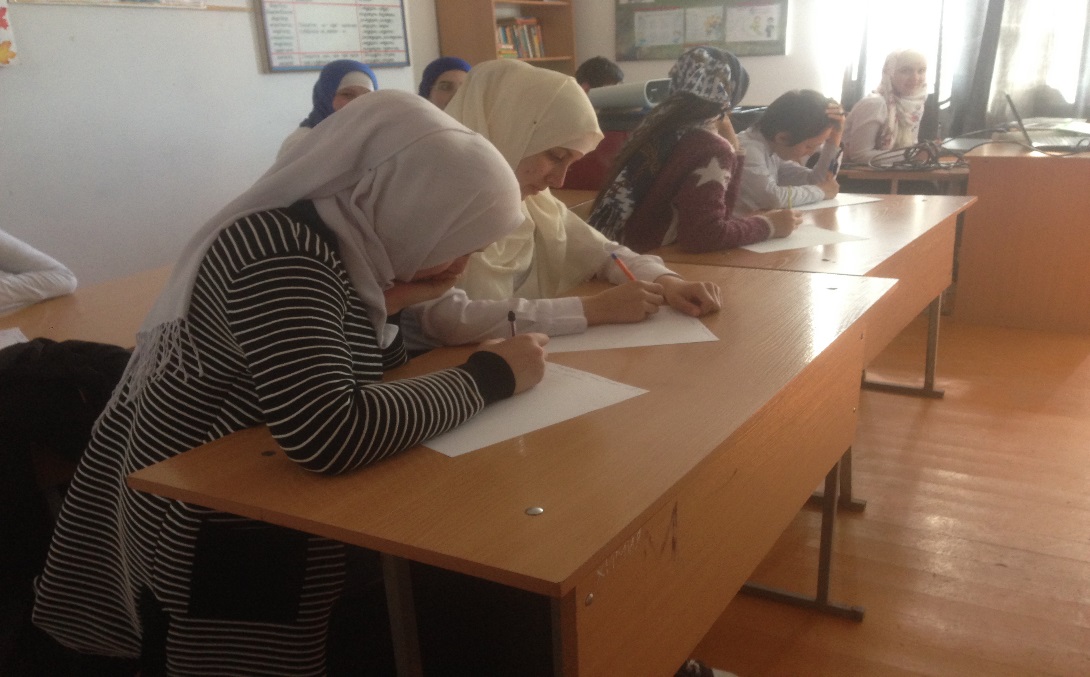 Провел: учитель обществознания Магомедова ЛУИЗА Абдужапаровна.